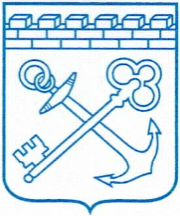 АДМИНИСТРАЦИЯ ЛЕНИНГРАДСКОЙ ОБЛАСТИКОНТРОЛЬНЫЙ КОМИТЕТ ГУБЕРНАТОРА ЛЕНИНГРАДСКОЙ ОБЛАСТИПРИКАЗ____________________	                                                                          № ________Санкт-Петербург«О признании утратившими силу некоторых приказов контрольно-ревизионного комитета Губернатора Ленинградской области»В целях приведения нормативных правовых актов Контрольного комитета Губернатора Ленинградской области в соответствие с действующим законодательством приказываю:1. Признать утратившими силу:приказ контрольно-ревизионного комитета Губернатора Ленинградской области от 09.02.2016 № 3 «Об утверждении порядка проведения антикоррупционной экспертизы нормативных правовых актов и проектов нормативных правовых актов контрольно-ревизионного комитета Губернатора Ленинградской области»;приказ контрольно-ревизионного комитета Губернатора Ленинградской области от 29.02.2016 № 7 «Об образовании комиссии по рассмотрению обращений о согласовании заключения контракта с единственным поставщиком (подрядчиком, исполнителем) для обеспечения государственных нужд Ленинградской области»;приказ контрольно-ревизионного комитета Губернатора Ленинградской области от 02.06.2016 № 9 "Об утверждении административного регламента контрольно-ревизионного комитета Губернатора Ленинградской области";приказ контрольно-ревизионного комитета Губернатора Ленинградской области от 24.06.2016 № 10 «Об утверждении перечня должностей государственной гражданской службы Ленинградской области в контрольно-ревизионном комитете Губернатора Ленинградской области, при замещении которых государственным гражданским служащим Ленинградской области запрещается открывать и иметь счета (вклады), хранить наличные денежные средства и ценности в иностранных банках, расположенных за пределами территории Российской Федерации, владеть и (или) пользоваться иностранными финансовыми инструментами»;приказ контрольно-ревизионного комитета Губернатора Ленинградской области от 18.08.2016 № 13 «О внесении изменений в приказ контрольно-ревизионного комитета Губернатора Ленинградской области от 06.07.2016 № 11 "Об утверждении порядка проведения анттикоррупционной экспертизы приказов контрольно-ревизионного комитета Губернатора Ленинградской области»;приказ контрольно-ревизионного комитета Губернатора Ленинградской области от 24.09.2018 № 2 "Об утверждении Административного регламента исполнения контрольно-ревизионным комитетом Губернатора Ленинградской области государственной функции по осуществлению контроля за соблюдением законодательства Российской Федерации и иных нормативных правовых актов       о контрактной системе в сфере закупок товаров, работ, услуг для обеспечения государственных нужд путем проведения плановых проверок в отношении заказчиков, контрактных служб, контрактных управляющих, комиссий                 по осуществлению закупок и их членов, уполномоченных органов, уполномоченных учреждений, специализированных организаций при осуществлении закупок для обеспечения нужд Ленинградской области";приказ контрольно-ревизионного комитета Губернатора Ленинградской области от 24.09.2018 № 4 "Об утверждении Административного регламента исполнения контрольно-ревизионным комитетом Губернатора Ленинградской области государственной функции по рассмотрению жалоб на действия (бездействие) заказчика, уполномоченного органа, уполномоченного учреждения, специализированной организации, комиссии по осуществлению закупок,             ее членов, должностных лиц контрактной службы, контрактного управляющего     в отношении закупок для обеспечения нужд Ленинградской области                        и муниципальных нужд муниципальных образований, расположенных                  на территории Ленинградской области";приказ контрольно-ревизионного комитета Губернатора Ленинградской области от 02.09.2019 № 3 "О внесении изменений в Административный регламент исполнения контрольно-ревизионным комитетом Губернатора Ленинградской области государственной функции по осуществлению контроля    за соблюдением законодательства Российской Федерации и иных нормативных правовых актов о контрактной системе в сфере закупок товаров, работ, услуг для обеспечения государственных и муниципальных нужд путем проведения внеплановых проверок в отношении заказчиков, контрактных служб, контрактных управляющих, комиссий по осуществлению закупок и их членов, уполномоченных органов, уполномоченных учреждений, специализированных организаций при осуществлении закупок для обеспечения нужд Ленинградской области и муниципальных нужд муниципальных образований, находящихся на территории Ленинградской области, утвержденный приказом контрольно-ревизионного комитета Губернатора Ленинградской области от 24.09.2018 № 3";приказ контрольно-ревизионного комитета Губернатора Ленинградской области от 18.09.2020 № 2 "Об утверждении Административного регламента исполнения контрольно-ревизионным комитетом Губернатора Ленинградской области государственной функции по осуществлению контроля за соблюдением законодательства Российской Федерации и иных нормативных правовых актов          о контрактной системе в сфере закупок товаров, работ, услуг для обеспечения государственных и муниципальных нужд путем проведения внеплановых проверок в отношении заказчиков, контрактных служб, контрактных управляющих, комиссий по осуществлению закупок и их членов, уполномоченных органов, уполномоченных учреждений, специализированных организаций при осуществлении закупок для обеспечения нужд Ленинградской области и муниципальных нужд муниципальных образований, расположенных     на территории Ленинградской области";приказ контрольно-ревизионного комитета Губернатора Ленинградской области от 12.02.2016 № 5 «Об организации ведения личного приема граждан        в контрольно-ревизионном комитете Губернатора Ленинградской области»;приказ контрольно-ревизионного комитета Губернатора Ленинградской области от 18.02.2016 № 6 «Об архиве и об экспертной комиссии контрольно-ревизионного комитета Губернатора Ленинградской области». 2. Контроль за исполнением настоящего приказа оставляю за собой.Первый заместитель председателя комитета                                                                            О.Е.Зинченко